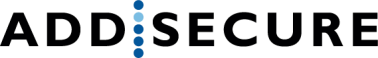 Serviceärende Skriv ut denna blankett, fyll i och skicka tillsammans med larmet till: AddSecure Smart Rescue / Offentlig Säkerhet AB Att: Service PersonlarmTelefonvägen 26 126 26 Hägersten StockholmSkicka gärna i ett vadderat och spårbart paket så enheten kommer fram på ett säkert sätt.Datum Produkt Larmnummer (Nummer på baksidan av larmet som oftast börjar på 0719…) Serienummer (Står på baksidan av larmet under streckkoden.) Företag Postadress (Den adress larmet ska skickas tillbaka till. Ej Boxadress.) Kontaktperson Telefon E-postadress Felbeskrivning 